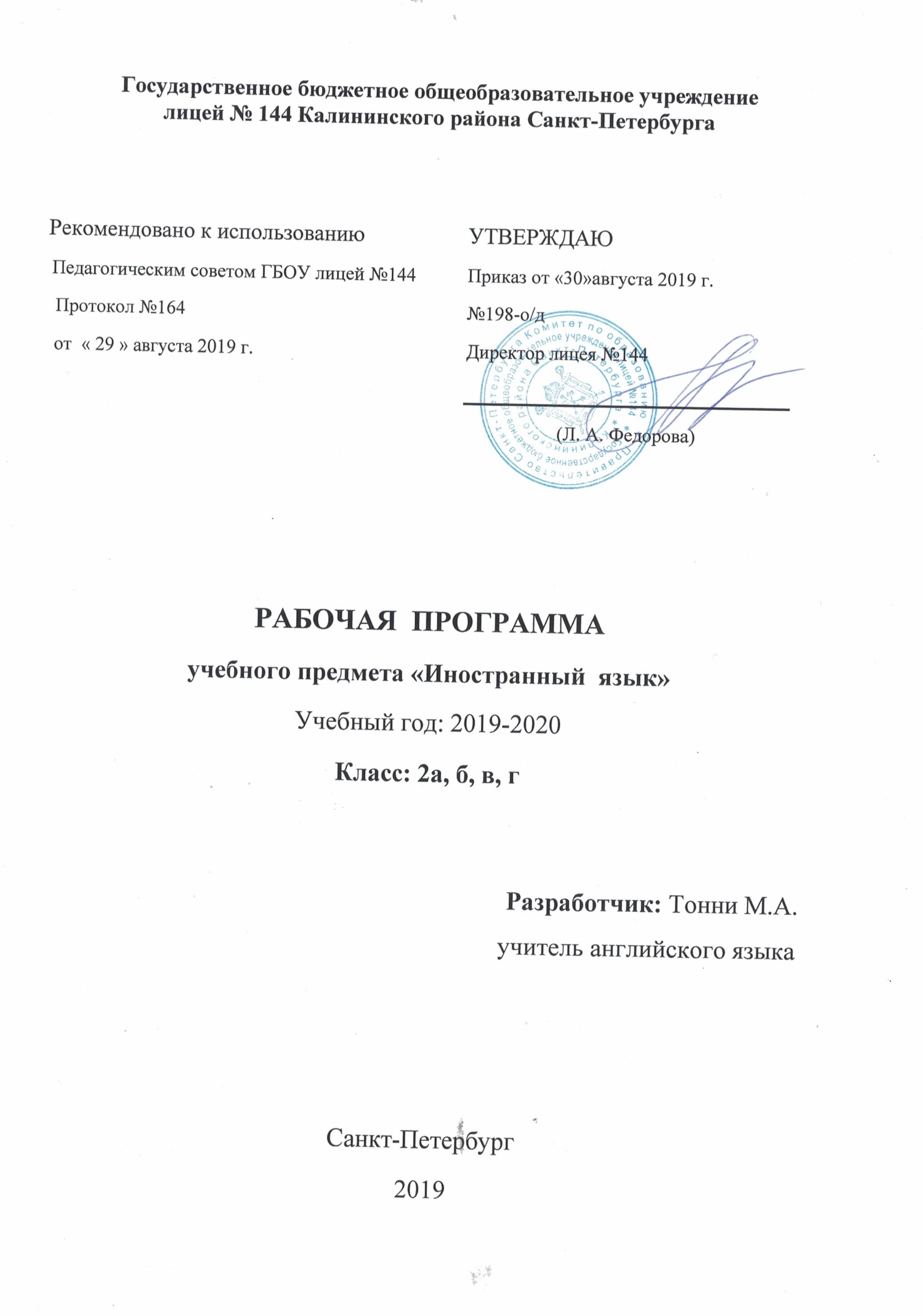 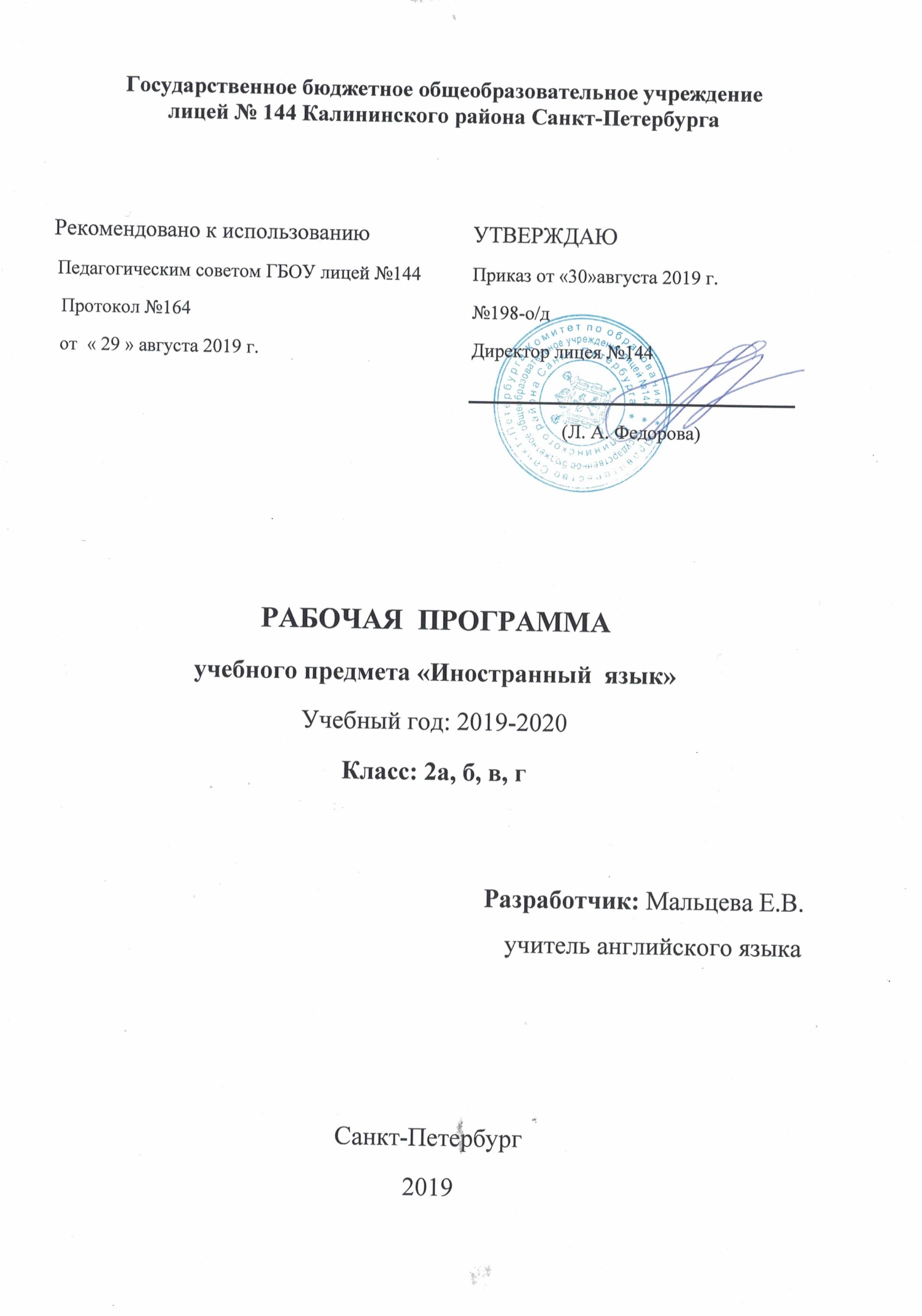 Рабочая программа к курсу «Английский в фокусе »для 2 класса.2 часа в неделюВсего за год 68 часов.Пояснительная записка. Рабочая программа  создана на основе Примерных программ по иностранным языкам (изд. М.: Просвещение,2010)  с учётом требований Федерального компонента государственного стандарта начального общего образования по иностранным языкам, а также в соответствии с Европейскими стандартами в области обучения иностранным языкам и авторской учебной программой по английскому языку для 2 класса (Н.И. Быкова, Д. Дули, В. Эванс, М.Д. Поспелова).Программа по курсу «Английский в фокусе» разработана для общеобразовательных школ со 2 по 11класс и относится к образовательной области «Филология». Целью обучения английскому языку в начальных классах является формирование элементарной, коммуникативной компетенции младшего школьника на доступном для него уровне в основных видах речевой деятельности: аудировании, говорении, чтении и письме.Достижение цели предполагает решение следующих задач:1.	Формирование представлений об иностранном языке как средстве общения.2.	Расширение лингвистического кругозора младших школьников.3.	Обеспечение коммуникативно-психологической адаптации младших школьников  к новому языковому миру.4.	Развитие личностных качеств школьника.5.	Развитие эмоциональной сферы  детей.6.	Приобщение младших школьников к новому социальному опыту за счёт проигрывания различных ролей в игровых ситуациях.7.	Духовно-нравственное воспитание школьника.8.	Развитие познавательных способностей.Данный курс даёт учащимся некоторые сведения из других-областей знаний (математика, окружающий мир и др.). Сказки знакомят учащихся с английским фольклором. Дети знакомятся с культурой Великобритании, читая небольшие тексты о некоторых сторонах жизни этой страны.Младшие школьники учатся эффективнее, выполняя различные «неучебные» задания: они любят петь, рисовать, играть и т. д. Поэтому в курс включены песни, увлекательные истории, рифмовки и упражнения, которые способствуют лучшему усвоению материала и развивают творческие способности учащихся.В силу психологических особенностей младших школьников учебная программа курса составлена в строгом соответствии с возрастом детей, а систематическое повторение и закрепление пройденного материала способствует прочному усвоению приобретённых умений и навыков.Планируемые результаты обученияВ данной программе в соответствии с требованиями Стандарта в структуре планируемых  результатов отдельными разделами представлены личностные и метапредметные результаты, поскольку их достижение обеспечивается всей совокупностью учебных предметов. Достижение предметных результатов осуществляется за счёт освоения предмета «Английский язык», поэтому предметные результаты сгруппированы отдельно и даются в наиболее развёрнутой форме.Личностными результатами изучения иностранного языка в начальной школе являются:-общее представление о мире как о многоязычном и поликультурном сообществе;-осознание языка, в том числе иностранного, как основного средства общения между людьми;-знакомство с миром зарубежных сверстников с использованием средств изучаемого языка (через детский фольклор, некоторые образцы детской художественной литературы, традиции).Метапредметными результатами изучения иностранного языка в начальной школе являются:-развитие умения взаимодействия с окружающими, выполняя разные роли  в пределах речевых потребностей и возможностей младшего школьника;-развитие коммуникативных способностей школьника, умения выбирать адекватные языковые и речевые средства для успешного решения элементарной коммуникативной задачи;-расширение общего лингвистического кругозора младшего школьника;-развитие познавательной, эмоциональной и волевой сфер младшего школьника; формирование мотивации к изучению иностранного языка;-развитие регулятивных умений: овладение умением координированной работы с разными компонентами учебно-методического комплекта (учебником, аудиодиском, рабочей тетрадью, справочными материалами и т. д.)Предметные результатыВ соответствии с Примерной программой по иностранному языку, разработанной в рамках стандартов второго поколения, предметные результаты дифференцируются по пяти сферам: коммуникативной, познавательной, ценностно-ориентационной, эстетической и трудовой.Планируемые результаты соотносятся с четырьмя ведущими содержательными линиями и разделами предмета «Английский язык»:1)коммуникативные умения в основных видах речевой деятельности (аудировании, говорении, чтении, письме);2)языковые средства и навыки пользования ими:3)социокультурная осведомленность;4)общеучебные и специальные учебные умения.К концу изучения курса учащиеся должны:- усвоить алфавит и звукобуквенные соответствия;- использовать свободно активную лексику в объёме 150лексических единиц во всех видах речевой деятельности,- иметь представление о транскрипции и некоторых транскрипционных знаках, несложных правилах чтения;- использовать изученную лексику и грамматику при чтении и аудировании;- писать мини-сочинения, используя полученные знания и опираясь на личный опыт, с использованием текста-опоры; - участвовать в диалогическом общении. Измерение результатов проводиться в виде тестов, которые включают в себя задания по грамматике, чтению, письму и аудированию.СОДЕРЖАНИЕ ПРОГРАММЫ.1.Знакомство с английским алфавитом-10часов.Знакомство с английскими звуками и буквами.2.Вводный модуль -5часов.Знакомство с героями учебника, приветствие,  элементарные слова и структуры по теме «Семья».3.Модуль 1. Мой дом- 8часов.Название комнат в доме, предметов мебели, описание своей комнаты.4. Модуль 2. День рождения – 11 часов.Беседа о возрасте, счёт до 10,описание дня рождения, еда.5.Модуль 3. Мои животные -10 часов.Название животных, беседа о том, что умеют и не умеют делать животные, мой питомец.6. Модуль 4. Мои игрушки-10часов.Название игрушек, их местонахождение, описание внешности, моя любимая игрушка.7. Модуль 5. Мои каникулы- 12 часов.Погода, одежда, времена года, беседа о каникулах.Резерв-2 часа.Грамматический курс.Грамматический курс содержит устойчивые грамматические структуры: непосредственно связан с устойчивыми лексическими структурами. Приветствие .Структуры «это..., я..»Вопросы «Что это? Где? Сколько лет? Какая сегодня погода?»Предлоги местаМодальный глагол (уметь)Количественные числительные (1-10)Общие вопросыГлагол «иметь»Настоящее длительное времяНастоящее простое время в выражениях «Я люблю... Яне люблю..,Чтение.В данном разделе учащиеся знакомятся с английскими звуками и алфавитом, с графическим образом слова, самостоятельно читают слова, устойчивые структуры, а также несложный литературный текст с использованием активной лексики.                                                                 Изучение алфавита                                                                                                Изучение основных буквосочетаний                                                                        Чтение буквЧтение слов и словосочетанийЧтение сказок и рассказов:- Городская и сельская мышьСады в РоссииДомашние питомцыРусская едаРусские игрушкиКаникулы в РоссииАудирование.Аудирование является неотъемлемой частью каждого урока.ПисьмоЭлементы письма, выполнение упражнений включены в каждый урок и тесно связаны с темой модуля.ИСПОЛЬЗУЕМАЯ ЛИТЕРАТУРАДля учителя: Федеральный компонент Государственных образовательных стандартов начального общего, основного общего и среднего (полного) образования (Приложение к приказу Минобразования России от 5 марта 2004 года № 1089).Примерные программы начального общего образования. В 2 ч. Ч. 2. – М.: Просвещение, 2010. – (Серия «Стандарты второго поколения»).3.Учебник «Английский в фокусе-2». Н.И. Быкова, Дж. Дули, М.Д. Поспелова, В. Эванс. М; Изд. «Просвещение» 2013г.Рабочая тетрадь для 2 класса. Н.И. Быкова, Дж. Дули, М.Д. Поспелова, В. Эванс. М; Изд. «Просвещение» 2013г.Книга для учителя к учебнику «Английский в фокусе-2». Н.И. Быкова, Дж. Дули, М.Д. Поспелова, В. Эванс. М; Изд. «Просвещение» 2013г.Языковой портфель Н.И. Быкова, Дж. Дули, М.Д. Поспелова, В. Эванс. М; Изд. «Просвещение» 2013г.Контрольные задания к учебнику «Английский в фокусе-2». Н.И. Быкова, Дж. Дули, М.Д. Поспелова, В. Эванс. М; Изд. «Просвещение» 2013г.Диски для работы в классе к учебнику «Английский в фокусе-2». Н.И. Быкова, Дж. Дули, М.Д. Поспелова, В. Эванс. М; Изд. «Просвещение» 2013г.Наглядные пособия:Карточки (раздаточный материал) М; Изд. «Просвещение» 2013г.Плакаты М; Изд. «Просвещение» 2013гДля учащихся:Учебник «Английский в фокусе-2». Н.И. Быкова, Дж. Дули, М.Д. Поспелова, В. Эванс. М; Изд. «Просвещение» 2013г.Рабочая тетрадь для 2 класса. Н.И. Быкова, Дж. Дули, М.Д. Поспелова, В. Эванс. М; Изд. «Просвещение» 2019г.Контрольные задания к учебнику «Английский в фокусе-2». Н.И. Быкова, Дж. Дули, М.Д. Поспелова, В. Эванс. М; Изд. «Просвещение» 2013г.Диски для работы дома к учебнику «Английский в фокусе-2». Н.И. Быкова, Дж. Дули, М.Д. Поспелова, В. Эванс. М; Изд. «Просвещение» 2013г.